Name:						Core:		    Week of: 2/3/20 – 2/7/20Week-By-WeekCalculator Inactive: Please show ALL your work and circle your final answer! Thanks!Calculator Active: Please use a calculator, circle your final answer, and show any work necessary for you to be able to check your work.1.) What is the value of               ( – 15) ÷ 5 × ?2.) What is the value of              when r = 0?3.) Patty had a job during summer vacation. She earned $7.25 per hour. She worked 15 hours per week for 6 weeks. How much money did Patty earn?4.) Solve:   775 ÷ 625.) Jim will go fishing 24 days this month. If a monthly pass is $44 and a day pass is $3, how much money will he save this month if he buys the monthly pass instead of individual day passes?6.) Find the surface area of the prism below.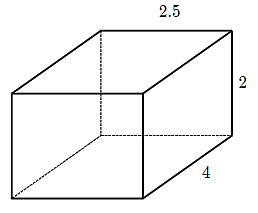 7.) Find the surface area of the triangular prism below.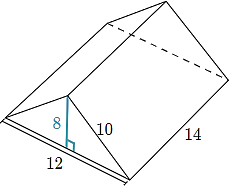 8.) What is the value of x when x 6 ?9.) Of a squirrel's hidden nuts, for every 15 that get found, there are 13 that do not get found. A squirrel hid 196 nuts all together. How many are never found?10.) John is a quarterback. This year, he completed 350 passes, which is 70% of all the passes he's thrown this year. How many total passes has John thrown this year?